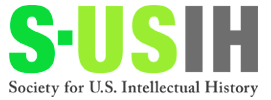 Executive Committee MeetingJuly 5, 2018, 4pm ETAttendingSarah Gardner, Sara Georgini, Andrew Klumpp, Natalia Petrzela, Rebecca Brenner AgendaApproval of MinutesConference Registration PoliciesHarassment Policy AdjournmentUnanimous Approval of June MinutesWith one edit to spell Sara Georgini correctly Discussion of Conference Registration Policies: Leaning toward a two-tier registration: members versus non-members Three-prong approach to setting price: number of members, per person at hotel, and invite presses to sponsor receptionsVolunteer to manage registration desk for two hours to earn 50% off registrationConference typically costs around $25kWe encourage Tim to give us numbers quicklyDiscussion of Harassment Policy:Geared toward anti-bullying of all kindsNominate the committee No abuse of power on grounds of sex, race, religion, ability, etc.Natalia: We seek to create a model for the field Sara: “And here’s how it’s a collegial gathering”
President’s lunch will focus on harassment policy through a panel of senior scholars Senior scholars in order to protect junior scholarsTies into broader discussion of how blog, social media, and in-person interactions should beMeeting adjourned at 4:50pm